Выдается ли выписка из Единого государственного реестра недвижимости при погашении регистрационной записи об ипотеке?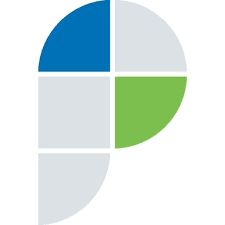 В соответствии с ч. 1 ст. 28 Федерального закона от 13.07.2015 № 218-ФЗ «О государственной регистрации недвижимости» (далее - Закон) государственный кадастровый учет, государственная регистрация возникновения или перехода прав на недвижимое имущество удостоверяются выпиской из Единого государственного реестра недвижимости.В соответствии с ч.13 ст.53 Закона погашение регистрационной записи об ипотеке и внесение в Единый государственный реестр недвижимости сведений о прекращении ипотеки не являются действиями, признаваемыми государственной регистрацией прав.На основании вышеизложенного, а также в связи с тем, что прекращение ипотеки объекта недвижимости не влечет возникновение или переход права на это имущество, то погашение регистрационной записи об ипотеке не удостоверяется выпиской из Единого государственного реестра недвижимости.Управление Росреестра по Астраханской области информирует